ส่วนราชการ	สำนักงานคณะกรรมการอาหารและยา XXXXXXXXXXXX  โทร. ๐-๒๕๙๐-XXXX	ที่	สธ XXXX/			วันที่		กุมภาพันธ์  ๒๕๕7	เรื่อง	ขออนุมัติเดินทางไปประชุม................ชื่อเรื่อง................ ณ ไต้หวัน 		     		     .                                                        เรียน	ปลัดกระทรวงสาธารณสุข (ผ่านกองการต่างประเทศ)		ความเป็นมา			ด้วยหน่วยงาน ..............................................................จะจัดการประชุม................................. ระหว่างวันที่ .................... ณ ไต้หวัน โดยมีวัตถุประสงค์เพื่อ .............................................................................  ข้อพิจารณา	สำนักงานคณะกรรมการอาหารและยา เห็นควรให้ ข้าราชการ จำนวน .... ราย  คือ ............................................................................................................................................................................ * (เป็นผู้แทนสำนักงานคณะกรรมการอาหารและยา กระทรวงสาธารณสุข) เดินทางไปประชุม/อบรม…….…….  ระหว่างวันที่ ................................... ณ ไต้หวัน เพื่อ................................................................. โดยใช้งบประมาณของสำนักงานคณะกรรมการอาหารและยา และหรือ โดย…………....(ชื่อหน่วยงานผู้สนับสนุน)…………...……เป็นผู้รับผิดชอบค่าใช้จ่าย	ข้อเสนอ	จึงเรียนมาเพื่อโปรดพิจารณา หากเห็นชอบ ขอได้โปรด	1. อนุมัติให้ข้าราชการดังกล่าวเดินทางไปประชุม ............................ณ ไต้หวัน ระหว่างวันที่ ..................................... โดยใช้งบประมาณของสำนักงานคณะกรรมการอาหารและยา และหรือ โดย…………....(ชื่อหน่วยงานผู้สนับสนุน)…………...……เป็นผู้รับผิดชอบค่าใช้จ่าย	2. ลงนามหนังสือถึงปลัดกระทรวงการต่างประเทศเพื่อทราบ ตามระเบียบของรัฐบาลด้วย จะเป็นพระคุณหมายเหตุ : ให้ใช้คำว่า ไต้หวัน ในการเขียนหนังสือราชการห้ามใช้ สาธารณรัฐจีน และ ห้ามนำหน้าด้วยประเทศชื่อเรื่องการประชุมกรณีเป็นภาษาอังกฤษ ให้ใช้ตัวเลขอารบิก * ระบุข้อความ สำหรับการเดินทางไปประชุม/อบรมที่เชิญเลขาธิการคณะกรรมการอาหารและยาและมอบหมาย
   ให้สำนัก/กอง เข้าประชุม/อบรม แทน เท่านั้น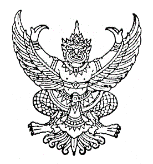               บันทึกข้อความ